London Borough of Barking and DagenhamPark Hire Application FormBefore completing this form ensure you have the read the Events Guidance Pack and follow the application procedure and timeline set out in section 1. See guidelines at the end of the form.Medium - large scale event applications must be processed in the application window September – February. Small scale events under 1000 must apply at least 6 weeks prior to the event date.Please complete this form in full, if you cannot initially complete the supplier’s information then this must be re-submitted at least 2 months prior to the event.Please also return with your application fee and your payment schedule for the additional fees will be confirmed in your contract.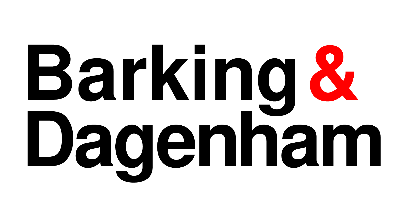 Name of event Event locationEvent date/sStart time Finish timeName of organisation	Event organiser/sDaytime contact/s(include landline and mobile)Public enquires contact numberEmail/sAddressWebsiteType of organisation (if a charity please include charity number)Event management experienceProfessional referee nameProfessional referee contact numberProfessional referee contact emailDescription of event proposed Date/time to enter site for preparation/buildDate/time the site will be vacated after the eventAdmission price or is the event free?Approximate number of people expected to attend	Target audience profilePossible alternative sitePossible alternative dateDo you intend to use the following in/out of the borough?Do you intend to use the following in/out of the borough?Do you intend to use the following in/out of the borough?Do you intend to use the following in/out of the borough?Do you intend to use the following in/out of the borough?Highway directional signsStreet bannersStreet bannersPosters and leafletsSocial media and websiteSocial media and websiteIf you have ticked any of the above, please provide full details of locations, dates and times.If you have ticked any of the above, please provide full details of locations, dates and times.If you have ticked any of the above, please provide full details of locations, dates and times.If you have ticked any of the above, please provide full details of locations, dates and times.If you have ticked any of the above, please provide full details of locations, dates and times.Please note permission will need to be given to display marketing material on the public highway or on LBBD premises by the Marketing and Communications Team.  The council reserves the right to remove any unauthorised advertising and to recover the cost incurred from the event organisers.Please note permission will need to be given to display marketing material on the public highway or on LBBD premises by the Marketing and Communications Team.  The council reserves the right to remove any unauthorised advertising and to recover the cost incurred from the event organisers.Please note permission will need to be given to display marketing material on the public highway or on LBBD premises by the Marketing and Communications Team.  The council reserves the right to remove any unauthorised advertising and to recover the cost incurred from the event organisers.Please note permission will need to be given to display marketing material on the public highway or on LBBD premises by the Marketing and Communications Team.  The council reserves the right to remove any unauthorised advertising and to recover the cost incurred from the event organisers.Please note permission will need to be given to display marketing material on the public highway or on LBBD premises by the Marketing and Communications Team.  The council reserves the right to remove any unauthorised advertising and to recover the cost incurred from the event organisers.Please tick the attractions proposed at the event? Please tick the attractions proposed at the event? Please tick the attractions proposed at the event? Please tick the attractions proposed at the event? Please tick the attractions proposed at the event? Fireworks/pyrotechnicsLive entertainmentLive entertainmentCarnival/processionLive musicLive musicFairground and ridesStrolling performersStrolling performersSports activities and competitionsWorkshopsWorkshopsBalloon launchAnimalsAnimalsExhibits and stallsInflatables (e.g. bouncy castle)Inflatables (e.g. bouncy castle)Food/drink concessionsAlcoholAlcoholRe-enactment or military displaysVehicle show or displays Vehicle show or displays Religious worshipPolitical activitiesPolitical activitiesOther, please stateOther, please stateOther, please statePlease list your stage line up including your headliner if applicable or any named acts entertaining as part of the event.Please list your stage line up including your headliner if applicable or any named acts entertaining as part of the event.Please list your stage line up including your headliner if applicable or any named acts entertaining as part of the event.Please list your stage line up including your headliner if applicable or any named acts entertaining as part of the event.Please list your stage line up including your headliner if applicable or any named acts entertaining as part of the event.Please note some of these attractions may not be permitted at all sitesA Temporary Event Notice or Premises Licence may be required if your event is public and consists of music, dance, film or the sale of alcohol.Please note some of these attractions may not be permitted at all sitesA Temporary Event Notice or Premises Licence may be required if your event is public and consists of music, dance, film or the sale of alcohol.Please note some of these attractions may not be permitted at all sitesA Temporary Event Notice or Premises Licence may be required if your event is public and consists of music, dance, film or the sale of alcohol.Please note some of these attractions may not be permitted at all sitesA Temporary Event Notice or Premises Licence may be required if your event is public and consists of music, dance, film or the sale of alcohol.Please note some of these attractions may not be permitted at all sitesA Temporary Event Notice or Premises Licence may be required if your event is public and consists of music, dance, film or the sale of alcohol.Do you anticipate the need for the following?Do you anticipate the need for the following?Do you anticipate the need for the following?Do you anticipate the need for the following?Do you anticipate the need for the following?Road closure (full or rolling)Traffic diversionTraffic diversionOn street parking restrictionCar park closureCar park closureOn site car parking Shuttle service from local transport hubsShuttle service from local transport hubsPlease detail the infrastructure, equipment and personnel services you will be contracting and for the site for your event, if not known please confirm at least 2 months prior to the eventPlease detail the infrastructure, equipment and personnel services you will be contracting and for the site for your event, if not known please confirm at least 2 months prior to the eventPlease detail the infrastructure, equipment and personnel services you will be contracting and for the site for your event, if not known please confirm at least 2 months prior to the eventPlease detail the infrastructure, equipment and personnel services you will be contracting and for the site for your event, if not known please confirm at least 2 months prior to the eventPlease detail the infrastructure, equipment and personnel services you will be contracting and for the site for your event, if not known please confirm at least 2 months prior to the eventItem/serviceQuantityHire company /supplierHire company /supplierHire company /supplierMarqueesStaging Toilets PA, sound and light equipmentBarriers and fencingGenerators (diesel only permitted)Lighting towersTrackway and roadwayWater (not all sites have access)Other infrastructureSecurity/stewardsFirst aid providerLost children staffLitter picking and waste servicesHealth and safety consultant Other personnel servicesPlease confirm if you have already contacted the following regarding your event?Please confirm if you have already contacted the following regarding your event?Please confirm if you have already contacted the following regarding your event?Please confirm if you have already contacted the following regarding your event?Please confirm if you have already contacted the following regarding your event?Metropolitan PoliceLicensing Team (LBBD)Fire BrigadeFood Safety Team (LBBD)Other Council Officer, please state who?Other Council Officer, please state who?Please list any questions you have for the Events Team or information/contacts you still require?Please list any questions you have for the Events Team or information/contacts you still require?Please list any questions you have for the Events Team or information/contacts you still require?Please list any questions you have for the Events Team or information/contacts you still require?Please list any questions you have for the Events Team or information/contacts you still require?Event Organisers Name (printed)SignatureDated (if form is re-submitted please add new date)Please return the form to:Email: events@lbbd.gov.uk cc in gurvinder.bhaker@lbbd.gov.uk and sarah.belchambers@lbbd.gov.ukTo contact the team to discuss call: Sarah on 07774 708838If your application is accepted the following paperwork will be required:Signed Contract and T&CsPublic liability insurance (£5-10,000 as confirmed by the Events Team)Risk Assessment including Covid risks and controlsEvent Safety Management Plan including site plan and traffic management arrangements Other H&S paperwork relating to your activities as requested by the Events Team or Safety Advisory GroupSafeguarding Policy if not included in the aboveEqualities and Diversity Policy/Statement This is not an exhaustive list and additional information may be requiredTo apply for your Temporary Event Notice or Premises License please contact: licensing@lbbd.gov.uk and copy in events@lbbd.gov.ukPlease send your food safety and H&S paperwork for your caterers to:foodsafety@lbbd.gov.uk and copy in events@lbbd.gov.ukTo apply for a Temporary Traffic Order please contact:  highways@lbbd.gov.uk and copy in events@lbbd.gov.ukPlease return the form to:Email: events@lbbd.gov.uk cc in gurvinder.bhaker@lbbd.gov.uk and sarah.belchambers@lbbd.gov.ukTo contact the team to discuss call: Sarah on 07774 708838If your application is accepted the following paperwork will be required:Signed Contract and T&CsPublic liability insurance (£5-10,000 as confirmed by the Events Team)Risk Assessment including Covid risks and controlsEvent Safety Management Plan including site plan and traffic management arrangements Other H&S paperwork relating to your activities as requested by the Events Team or Safety Advisory GroupSafeguarding Policy if not included in the aboveEqualities and Diversity Policy/Statement This is not an exhaustive list and additional information may be requiredTo apply for your Temporary Event Notice or Premises License please contact: licensing@lbbd.gov.uk and copy in events@lbbd.gov.ukPlease send your food safety and H&S paperwork for your caterers to:foodsafety@lbbd.gov.uk and copy in events@lbbd.gov.ukTo apply for a Temporary Traffic Order please contact:  highways@lbbd.gov.uk and copy in events@lbbd.gov.ukPlease return the form to:Email: events@lbbd.gov.uk cc in gurvinder.bhaker@lbbd.gov.uk and sarah.belchambers@lbbd.gov.ukTo contact the team to discuss call: Sarah on 07774 708838If your application is accepted the following paperwork will be required:Signed Contract and T&CsPublic liability insurance (£5-10,000 as confirmed by the Events Team)Risk Assessment including Covid risks and controlsEvent Safety Management Plan including site plan and traffic management arrangements Other H&S paperwork relating to your activities as requested by the Events Team or Safety Advisory GroupSafeguarding Policy if not included in the aboveEqualities and Diversity Policy/Statement This is not an exhaustive list and additional information may be requiredTo apply for your Temporary Event Notice or Premises License please contact: licensing@lbbd.gov.uk and copy in events@lbbd.gov.ukPlease send your food safety and H&S paperwork for your caterers to:foodsafety@lbbd.gov.uk and copy in events@lbbd.gov.ukTo apply for a Temporary Traffic Order please contact:  highways@lbbd.gov.uk and copy in events@lbbd.gov.ukPlease return the form to:Email: events@lbbd.gov.uk cc in gurvinder.bhaker@lbbd.gov.uk and sarah.belchambers@lbbd.gov.ukTo contact the team to discuss call: Sarah on 07774 708838If your application is accepted the following paperwork will be required:Signed Contract and T&CsPublic liability insurance (£5-10,000 as confirmed by the Events Team)Risk Assessment including Covid risks and controlsEvent Safety Management Plan including site plan and traffic management arrangements Other H&S paperwork relating to your activities as requested by the Events Team or Safety Advisory GroupSafeguarding Policy if not included in the aboveEqualities and Diversity Policy/Statement This is not an exhaustive list and additional information may be requiredTo apply for your Temporary Event Notice or Premises License please contact: licensing@lbbd.gov.uk and copy in events@lbbd.gov.ukPlease send your food safety and H&S paperwork for your caterers to:foodsafety@lbbd.gov.uk and copy in events@lbbd.gov.ukTo apply for a Temporary Traffic Order please contact:  highways@lbbd.gov.uk and copy in events@lbbd.gov.ukPlease return the form to:Email: events@lbbd.gov.uk cc in gurvinder.bhaker@lbbd.gov.uk and sarah.belchambers@lbbd.gov.ukTo contact the team to discuss call: Sarah on 07774 708838If your application is accepted the following paperwork will be required:Signed Contract and T&CsPublic liability insurance (£5-10,000 as confirmed by the Events Team)Risk Assessment including Covid risks and controlsEvent Safety Management Plan including site plan and traffic management arrangements Other H&S paperwork relating to your activities as requested by the Events Team or Safety Advisory GroupSafeguarding Policy if not included in the aboveEqualities and Diversity Policy/Statement This is not an exhaustive list and additional information may be requiredTo apply for your Temporary Event Notice or Premises License please contact: licensing@lbbd.gov.uk and copy in events@lbbd.gov.ukPlease send your food safety and H&S paperwork for your caterers to:foodsafety@lbbd.gov.uk and copy in events@lbbd.gov.ukTo apply for a Temporary Traffic Order please contact:  highways@lbbd.gov.uk and copy in events@lbbd.gov.uk